Bristol Channel Yacht Club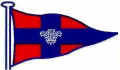 Pursuit Race(also part of the Mumbles Yacht Club Gower Challenge)17th September 2022 Start 11:00 hrs Finish 13:30 hrsSailing InstructionsRulesThe Regatta will be governed by the “Rules” as defined by the Racing Rules of Sailing 2021-2024 and these sailing instructionsIf there is a conflict these sailing instructions will prevailNotices to CompetitorsNotices to competitors will be posted in the Foyer of MYC.Changes to Sailing InstructionsAny changes to the sailing instructions will be posted in the Foyer of MYC at least two hours before the scheduled start time of the race concerned and announced over VHF channel 37 before the warning signal is made.Signals Made AshoreSignals made ashore will be displayed on MYC Flagstaff When flag AP is displayed ashore, ‘1 minute’ is replaced with ‘not less than 1 hour’ in the race signal AP.Schedule of Races	The scheduled time of the 5 minute warning signal for the start of the race will be 10:55hrsStart times for each class will be published in the MYC foyer and online at http://www.bcyc.co.uk/category/pursuitrace/.A clock will be in the bar in the MYC and will be synchronized to the race officer’s watch to help competitors gauge when to go on the water/start.FlagsFlag D will be displayed at the five minute signal. Racing Area Within the confines of Swansea Bay The CourseThe course will be as in appendix 1All marks to be taken to port, in order Start, 1, 2, 3.The Start line must be crossed at the commencement of each lapLegs of the course will not be changed after the preparatory signal. This changes rule 33.MarksMarks will be orange or yellow coloured cylindrical marksThe starboard end start mark will be a small yellow buoy and the starboard end will be the Committee Boat a rib displaying an orange flag.The Start Committee Boat may stream a buoy from its stern which is also a mark of the course.  Boats shall not pass between this buoy and the Committee Boat it protects. The StartAn orange flag will be displayed with sound signal at least 1 minute before warning signal is displayed.  This will alert boats that the start sequence is about to begin.The race will be started using rule 26, as follows. Time to start		Signal5 Minutes		Flag D + one sound4 Minutes		Preparatory (Normally “P”) + one sound1 Minute		Preparatory Lowered + one soundSTART		Flag D Lowered + one soundNote:  Flag D is a Yellow with Blue Horizontal centre stripe .  The starting line will be between the orange flag on the Committee Boat and the yellow buoy (see Appendix 1)Boats whose starting signal has not been made shall avoid the starting area during the starting sequence for other Classes and boats already racing.Boats starting after the first start will only receive a sound signal to signify their start. The FinishThe finish will be at 13:30.The winner will be notified by the crew of a safety RIB displaying a blue flag. Penalty SystemFor all classes rule 44.1 is changed so that the Two-Turns penalty is replaced by the One-Turn penalty. Protests and Requests for RedressProtest forms will be available at the MYC foyer. Protests shall be delivered there, within the appropriate time limit.For each boat the protest time limit is one hour after the last boat has finished.Notices will be posted no later than 30 minutes after the protest time limit to inform competitors of hearings in which they are parties or witnesses.  Hearings will be held at the BCYC Clubhouse.Notices of protests by the Race Committee or Protest Committee will be posted within protest time to inform boats under Rule 61.1(b)Breaches of Sailing Instructions 10d, 15 and 16 will not be grounds for a protest by a boat.  This changes Rule 60.1(a).  Penalties for these breaches may be less than disqualification if the protest committee so decides. ScoringThe Boat which has completed the most number of laps or part of a lap at 13:30 will be the winner and so on. Safety RegulationsAll competitors shall sign on and off in the MYC foyer or notify the race committee of their intention to race and when they finish by VHF on channel 37. A boat that retires from the race shall notify the race committee as soon as possible either by VHF Channel 37, or by notifying the committee boat, by notifying the Rescue RIBS or by channel 37 when ashore (the fixed base radio in MYC can be used for this purpose – ask at the Bar for assistance).  Radio CommunicationExcept in an emergency, in case of retirement or stating an intention to race, a boat shall neither make nor receive radio transmissions not available to all boats.  This also applies to mobile phones. Disclaimer of liabilityCompetitors participate in the race entirely at their own risk. See rule 4 - Decision to race. The organising authority will not accept any liability for material damage or personal injury or death sustained in conjunction with or prior to, during, or after the race. PrizesPrizes will be awarded as follows:1st youth 
1st dinghy (mono or multi) 
1st yacht 
Overall 1st place Other prizes may be awarded at the discretion of the Race CommitteePrize giving will take place in the BCYC at 15:00 with refreshments and light buffet.
InsuranceEach participating boat shall be insured with valid third-party liability insurance with a minimum cover of £2 000 000 per incident or the equivalent. Appendix 1 – Course DiagramWind DirectionLegend:C: Committee boatStart / 4: Start mark and 4th mark of the course after startingAll marks to be taken to Port